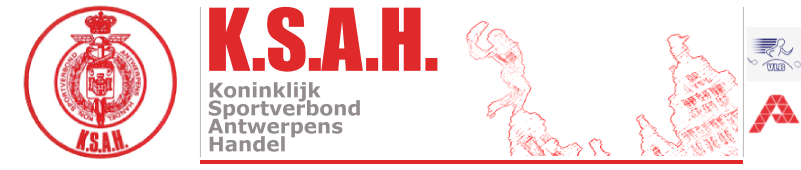 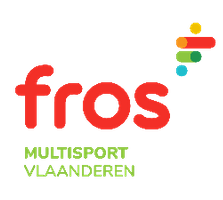                                                    Aangesloten bij Fros Multisport Vlaanderen                                                                                                                                                                                                              _____________________________________________________________________________________Afdeling ATLETIEKOP zaterdag 14 MEI 2022PISTEMEETING van ANTWERP ATHLETICSSPORTPARK RUGGEVELD – 2100 DEURNEAanvang 13.30uIN SAMENWERKING MET KSAH ATLETIEKDe KSAH-leden kunnen GRATIS aan deze meeting deelnemen indien jullie je KSAH startnummer voorleggen bij de inschrijving.In bijlage vinden jullie het volledig programma van de wedstrijd.